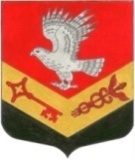 МУНИЦИПАЛЬНОЕ ОБРАЗОВАНИЕ«ЗАНЕВСКОЕ ГОРОДСКОЕ ПОСЕЛЕНИЕ»ВСЕВОЛОЖСКОГО МУНИЦИПАЛЬНОГО РАЙОНАЛЕНИНГРАДСКОЙ ОБЛАСТИСОВЕТ ДЕПУТАТОВ ТРЕТЬЕГО СОЗЫВАРЕШЕНИЕ29.03.2018 года                                                                                     №  12гп.Янино-1Об утверждении прогнозного плана (программы)приватизации  муниципального имуществаМО «Заневское городское поселение»  на 2018 год	 В соответствии с Федеральными законами от 21.12.2001 № 178-ФЗ «О приватизации государственного и муниципального имущества», от 06.10.2003 № 131-ФЗ «Об общих принципах организации местного самоуправления в Российской Федерации», Положением о порядке и условиях приватизации муниципального имущества в муниципальном образовании «Заневское городское поселение» Всеволожского муниципального района Ленинградской области, утвержденным решением совета депутатов МО «Заневское городское поселение» от 25.05.2017 № 31, совет депутатов принял РЕШЕНИЕ: 1.Утвердить прогнозный план (программу) приватизации  муниципального имущества муниципального образования «Заневское городское поселение» Всеволожского муниципального района Ленинградской области на 2018 год согласно приложению.2.Администрации МО «Заневское городское поселение» обеспечить в установленном порядке реализацию прогнозного плана приватизации муниципального имущества МО «Заневское городское поселение» на 2018 год.3.Опубликовать настоящее решение в официальных средствах массовой информации.4.Решение вступает в силу после дня его  опубликования.5.Контроль за исполнением  решения возложить на постоянно действующую депутатскую комиссию по экономической политике, бюджету, налогу, инвестициям, правопорядку, законности.Глава муниципального образования                                              В.Е.КондратьевПриложение к решению                         От 29.03.2018 года  №  12Прогнозный план (программа)приватизации  муниципального имущества муниципального образования «Заневское городское поселение» Всеволожского муниципального района Ленинградской области на 2018 год1. Направления и задачи приватизации муниципального имуществаПрогнозный план (программа) приватизации муниципального имущества муниципального образования «Заневское городское поселение» Всеволожского муниципального района Ленинградской области на 2018 год разработан в соответствии с Федеральными законами от 21.12.2001 № 178-ФЗ «О приватизации государственного и муниципального имущества», от 06.10.2003 № 131-ФЗ «Об общих принципах организации местного самоуправления в Российской Федерации», Положением о порядке и условиях приватизации муниципального имущества в муниципальном образовании «Заневское городское поселение» Всеволожского муниципального района Ленинградской области, утвержденным решением совета депутатов МО «Заневское городское поселение» от 25.05.2017 № 31.Основными задачами приватизации муниципального имущества в 2018 году являются:обеспечение поступления доходов в бюджет муниципального образования;повышение эффективности использования имущества, находящегося в муниципальной собственности.
2. Прогноз поступления в бюджет муниципального образованияполученных от продажи муниципального имущества денежных средств
             Величина минимальных доходов от продажи муниципального имущества определена исходя из рыночной стоимости имущества, планируемого к приватизации в 2018 году, которая складывается из оценочной стоимости имущества, определяемой в соответствии с Федеральным законом от 29.07.1998 № 135-ФЗ «Об оценочной деятельности в Российской Федерации» на дату публикации информационного сообщения о продаже имущества. 
             В результате исполнения программы приватизации муниципального имущества на 2018 год в бюджет муниципального образования планируются поступления в размере 1 435 000 рублей.Перечень объектов, приватизация которых планируется в 2018 годуНаименование объектаАдрес (местонахождение)Общая площадь, кв.м. / протяженность, мОриентировочная стоимость объекта, рубОжидаемое поступление в бюджет муниципального образования, рубПредполагаемые сроки приватизацииАвтобус IVECO DAILY 50C15VH, идентификационный номер (VIN) X8932651970BF8121, 2007 года выпускаЛенинградская область, Всеволожский район, д. Заневка, 48----185 000185 0002-3квартал 2018 Автомобиль легковой FORD ФОРД «МОНДЕО», идентификационный номер (VIN) Х9FDXXEEBDDB18830, 2013 года выпускаЛенинградская область, Всеволожский район, д. Заневка, 48----520 000 520 000  2-3квартал 2018Автомобиль легковой VOLVO XC90, идентификационный номер (VIN) YV1CM7136A1566846, 2010 года выпускаЛенинградская область, Всеволожский район, д. Заневка, 48----730 000730 0002-3квартал 2018